REPUBLIQUE ISLAMIQUE DE MAURITANIEHonneur- Fraternité- Justice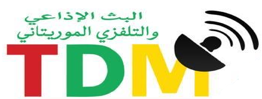 Télédiffusion de MauritanieCOMITE INTERNE DES ACHATSINFERIEURS AU SEUIL AVIS D’ATTRIBUTION PROVISOIRERéf N° : INV/04//TDM/CIAIS/2022Consultation simplifiée relative à l’Achat d’émetteurs FM et accessoires1. Référence de publication : Sans Objet (Lettre d’Invitation)2. Date de présentation aux candidats : 14/04/20223. Nombre d’offres reçues : Trois (03) offres4. Montant de l’offre retenue : un millions neuf cent cinquante mille Ouguiyas TTC (1 950 000 MRU TTC).5. Délai : 30 jours6. Nom et adresse de l’attributaire : Ets Best Buys Adresse : Ilot T/ T.Zeina - NouakchottTel : +222 37 11 55 99 – 45 25 08 97L’affichage du présent avis ouvre le délai de trois jours ouvrables pour exercer le droit de recours devant l’Autorité Contractante.Nouakchott, le 28/04/2022El Moctar Mohamed Ahmed President